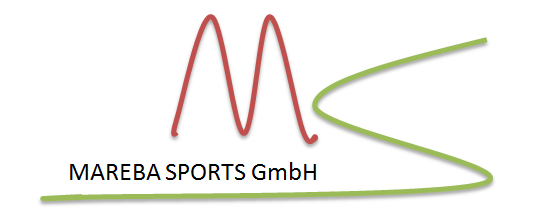 UnternehmensbeschreibungDie MAREBA SPORTS GmbH ist ein klassisches Sportgeschäft. Sitz des Unternehmens ist Freiburg. Kontakt:MAREBA SPORTS GmbH				Geschäftsführer: 	Benjamin NollRieselfeld Allee 112					Verkaufsleiterin: 	Olga Hetzel79111 Freiburg 					Einkaufsleiter: 	Manfred KellerTelefon	0761/43962-0				Rechnungswesen: 	Lea Winter	Fax	0761/43962-20Mail	info@marebasports.de			Die MAREBA SPORTS GmbH beschäftigt insgesamt 20 Mitarbeiterinnen und Mitarbeiter. Davon sind 5 in der Verwaltung beschäftigt. 12 Mitarbeiterinnen und Mitarbeiter arbeiten in Vollzeit oder Teilzeit im Laden. Drei Mitarbeiter kümmern sich um das Lager und arbeiten in der Werkstatt.Der Hauptumsatz wird im Laden mit der örtlichen Kundschaft gemacht. Vereine und Schulen gehören auch zu den Kunden der MAREBA SPORTS GmbH. Sie können Einkäufe auch auf Rechnung tätigen. Stark zunehmend sind die Käufe über das Online-Angebot.Im Bereich der Sportlernahrung boomt der Verkauf von isotonischen Getränken. Die MAREBA SPORTS GmbH überlegt sich, in die Produktion von isotonischen Getränken einzusteigen. Die vertriebenen Produkte werden in fünf Abteilungen zusammengefasst: SportlernahrungFitness- und SportgeräteSportschuheFreizeitkleidungSportkleidungBankverbindung:DREISAM-BANKBLZ: 		640 710 54Kontonr. 	8 185 112 036IBAN: 		DE25640710548185112036